 Слесарь.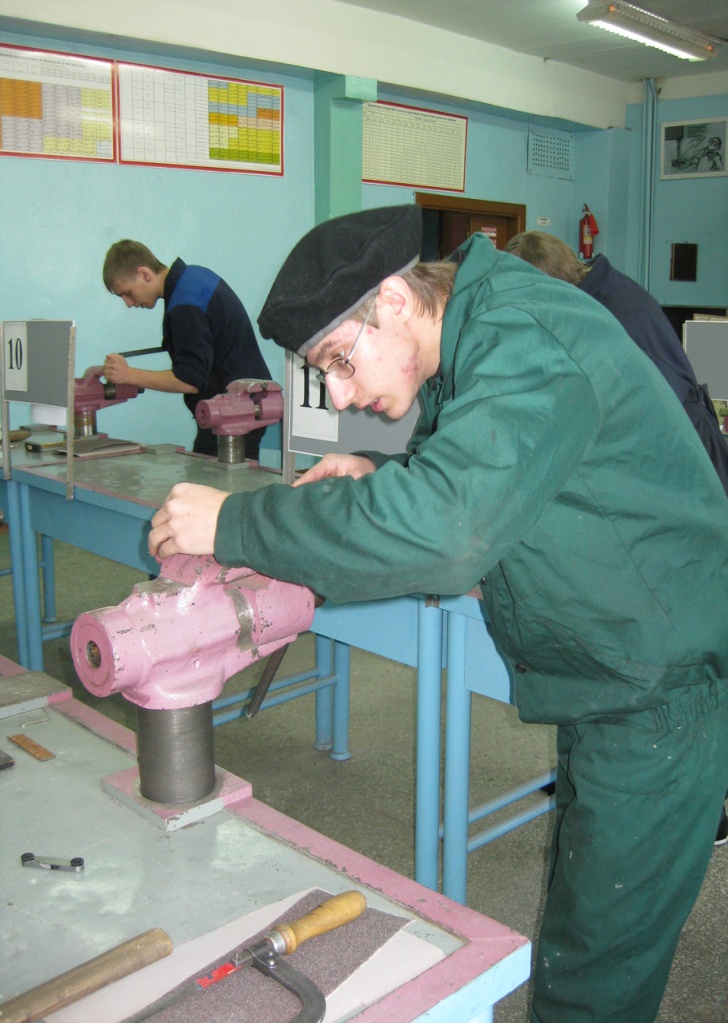 Слесарь – рабочий, специалист, выполняющий ремонтные работы оборудования, техническую диагностику механизмов, машин и т.д.Слесарь работает на машиностроительных предприятиях, в мастерских, лабораториях, научно-исследовательских институтах.Независимо от места трудовой деятельности в обязанности слесаря входит: - установление степени износа оборудования машин, механизмов и устройств; - проведение диагностики неисправностей; - составление документации (ведомости) на замену деталей и узлов; - выполнение  требуемого вида ремонта (текущего, капитального, планово-предупредительного); - выполнение необходимых слесарно - ремонтных операций ( резка, сверление, нарезка резьбы, сварка, гибка, запрессовка); - проведение регулировки, испытаний отремонтированного механизма.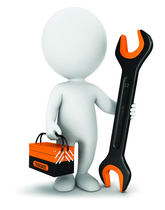  Основная цель деятельности слесаря – механическое восстановление первоначального технического состояния оборудования и повседневный технический уход за ним.